S.B.V.P.Samaj’s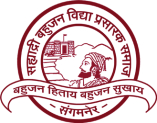 Sahakar Maharshi Bhausaheb Santuji ThoratCollege of Arts, Science & Commerce, SangamnerSangamner, 422 605 Ahmednagar (MH) Phone No : (02425) 226076 Email : smbstcollege@gmail.com website: www.smbstcollege.com  Application FormTo,
The Secretary,Sahyadri Bahujan Vidya Prasarak Samaj, Nashik-Pune highway, SangamnerDist-Ahmednagar 422605	Subject: Application for Post of Assistant Professor in ________________Sir/Madam,I hereby submit my application for the post mentioned above with the following details: Full Name 		:  	_________________________________________________Postal Address		:	_________________________________________________				_________________________________________________				_________________________________________________Pincode			:	_________________________________________________Date of Birth	:         /        /                                   Nationality : _____________________________Gender :         Male           Female            Other	Marital Status : ___________________________Mobile No :    __________________________	 Mother Tongue : _________________________Telephone No. : ________________________         Email ID : Category :Educational Qualification Experience a) Teaching :b) Industry :Research Work Supervised (if any): Other Relevant Experience :  _______________________________________________________________________________________________________________________________________________________________________________________________________________________________________Research Work Done : ____________________________________________________________________________________________________________________________________________________________________________________________________________________________________________No. of Publication : Patents:  ________________________________________________________________________________________________________________________________________________________________________________________________________________________________________________________Whether Recognized Teacher of University : 	Yes		NoApproval Recognition: Name of University : ___________________________________________________________________University Ref. No. : ___________________________________________________________________Present Position : ______________________________________________________________________Name of the Institution  where employed : __________________________________________________Remark : __________________________________________________________________________________________________________________________________________________________________Signature of present employer & Seal :(For Permanent Faculty only)Participation in Seminar/Workshop Need to submit this application form along with following documents : Birth Certificate / SSC CertificateSchool/College Leaving CertificateBachelor Degree :                Marksheet             Degree CertificateMaster Degree :                   Marksheet              Degree CertificateDomicile CertificateSET/NET/Ph.D. :                 SET                       NET             Ph.D. Caste Certificate (If Applicable)Caste Validity Certificate (If Applicable)Experience Certificate (Teaching/Industry)(If Applicable)Certificate/Proof of Research/Publication. (If Applicable)Last Pay Certificate (If Applicable)	I hereby declare that all information submitted in this application and in its accompaniments is true, complete and correct to the best of my knowledge and belief. I accept that in the event of any information found false, incomplete or fraudulent or incorrect it will be my sole responsibility and my candidature/ appointment is liable to be cancelled/ terminated. Place :Date : 					Signature of the ApplicantSCSTD.T.(A)N.T.(B)N.T.(C)N.T.(D)SBCOBCSEBCEBCOpenExaminationBoard/UniversityMonth & Year of PassingPercentage/ Div/GradeSubject OfferedH.S.C.Bachelor’s inMaster’s inM.Phil.DoctorateSETNETOtherOther1Other2InstitutionPosition HeldSubjectExp. In YearsReason for leavingIndustryPosition HeldSubjectExp. In YearsReason for leavingNo. of StudentsAwardedRegisteredIn ProcessPublishedCommunicatedUnder PreparationBooksArticles JournalsReviewsStateNationalInternationalSeminarWorkshopConferenceOther